შპს „ბი ემ სი გორგია“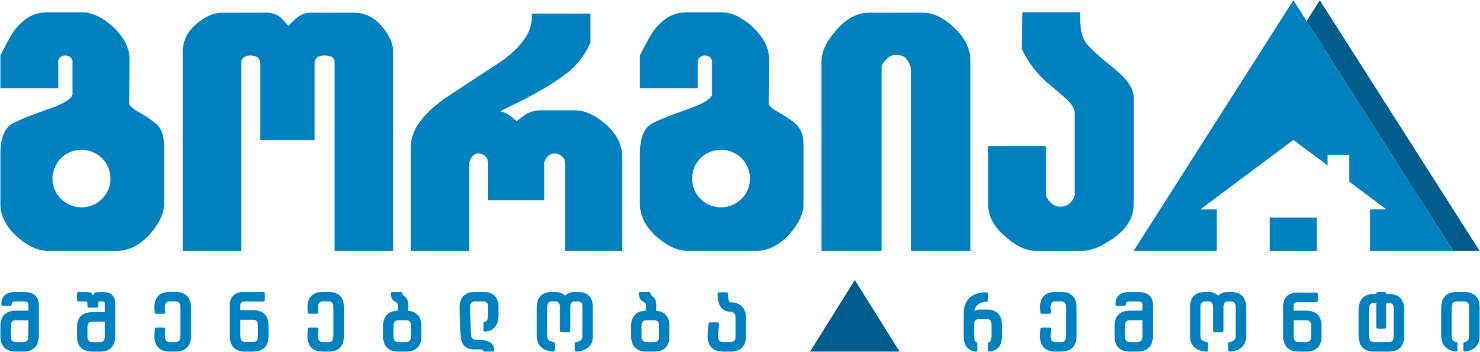 ფორვარდული აუქციონის დოკუმენტაცია„კერძო საკუთრების იჯარა ან ლიზინგი“CPV- „70200000“2019 წელი ქ. თბილისიტენდერის # 1გამოცხადების თარიღი: 08.05.2019დასრულების თარიღი: 05.06.2019	საკონტაქტო პირი:	ზვიად საყვარელიძე                                           zviad.sakvarelidze@gorgia.ge                                           +995 591 64 21 79დასახელება ფორვარდული აუქციონისარჩევიზოგადი ინფორმაცია	..................................................................................................................................4ინსტრუქცია ფორვარდულ აუქციონში მონაწილეთათვის.................................................................4ფორვარდულ აუქციონში მონაწილეობის პირობები ..........................................................................4ანგარიშსწორების პირობა ..........................................................................................................................4ფორვარდული აუქციონის მოთხოვნები ................................................................................................4დამატებითი ინფორმაცია ..........................................................................................................................5თანდართული დოკუმენტაცია .................................................................................................................61.	დანართი 1: რეკვიზიტები ......................................................................................  იხ. დანართი2.	გასაქირავებელი კომერციული ფართის ნახაზები ............................................  იხ. დანართი3.         დანართი 2: ფასების ცხრილი .................................................................................. იხ. დანართიზოგადი ინფორმაცია	შპს „ბი ემ სი გორგია“ აცხადებს ფორვარდულ აუქციონს კომერციული ფართების იჯარით გაცემის მიზნით.ინსტრუქცია ფორვარდულ აუქციონში მონაწილეთათვისფორვარდული აუქციონის მიმდინარეობის განმავლობაში პრეტენდენტებმა უნდა ატვირთონ ფორვარდული აუქციონის მოთხოვნებში გათვალისწინებული ყველა დოკუმენტი.ფორვარდული აუქციონის  განმავლობაში დამატებითი ინფორმაციის მოპოვება ან დაზუსტება შესაძლებელია საკონტაქტო პირთან დაკავშირებით ელ-ფოსტით ან ტელეფონით ან კითხვა-პასუხის მოდულით.ფორვარდული აუქციონის დასრულების შემდეგ სატენდერო კომისია განიხილავს მოწოდებულ ინფორმაციას და გამოავლენს საუკეთესო პირობის მქონე იურიდიულ თუ ფიზიკურ პირს.ფორვარდული აუქციონის მონაწილეობის პირობებიფორვარდული აუქციონი ცხადდება გამარჯვებულთან იჯარის ხელშეკრულების გაფორმების მიზნით, რომლის მიხედვითაც განისაზღვრება კომერციული ფართების იჯარის  ფარგლებში მხარეთა შორის თანამშრომლობის ძირითადი პირობები (შემდგომში - ხელშეკრულება).ხელშეკრულების და წინამდებარე დოკუმენტის პირობებს შორის წინააღმდეგობის შემთხვევაში უპირატესობა მიენიჭება ხელშეკრულების პირობებს.ანგარიშსწორების პირობებიშემოთავაზებული წინადადება წარმოდგენილი უნდა იყოს საქართველოს ეროვნულ ვალუტაში - ლარში (აშშ-დოლარის კურსის გათვალისწინებით) და მოიცავდეს კანონმდებლობით გათვალისწინებულ გადასახადებს და გადასახდელებს.ხელშეკრულების ფარგლებში ანგარიშსწორება განხორციელდება პირობების სრულად და ჯეროვნად შესრულებისა და მხარეთა შორის შესაბამისი მიღება-ჩაბარების აქტის გაფორმებიდან 5 (ხუთი) საბანკო დღის ვადაში.ფორვარდული აუქციონის მოთხოვნებიპრეტენდენტის მიერ ასატვირთი ყველა დოკუმენტი და ინფორმაცია დამოწმებული უნდა იყოს უფლებამოსილი პირის ხელმოწერითა და ბეჭდით;ფორვარდლ აუქციონში მონაწილეობის მისაღებად აუცილებელია ორგანიზაციამ შეავსოს შემოთავაზებული ფასების ცხრილი (დანართი 2);პრეტენდენტებმა თანდართულ ფაილში შესაბამისად შევსებულ ფასების ცხრილში (დანართი 2) უნდა მიუთითონ კვადრატული მეტრის ღირებულება, იჯარით ასაღები ფართის სასურველი კვადრატულობა და იჯარით ასაღები ფართის გამოყენების მიზანი (მაგ. მონადირის, ტურისტული, სპეც სამოსი, ტრენაჟორები, ცხოველთა მოვლა, აგრო თემა, ავტო თემა, კაფე, სხვადასხვა სახის აპარატები და სხვა).ფორვარდულ აუქციონში მონაწილეობის მისაღებად აუცილებელია ორგანიზაციამ/პირმა წარმოადგინოს შემდეგი სავალდებულო დოკუმენტაცია:რეკვიზიტები (დანართი 1);ამონაწერი სამეწარმეო რეესტრიდან;ფასების ცხრილი (დანართი 2)ხელშეკრულების მოქმედების სასურველი ხანგრძლივობა  ------ კალენდალური დღე.პრეტენდენტის წინააღმდეგ არ უნდა მიმდინარეობდეს გადახდისუუნარობის საქმის წარმოება და პრეტენდენტი არ უნდა იყოს ლიკვიდაციის / რეორგანიზაციის პროცესში.ფორვარდული აუქციონის განმავლობაში პრეტენდენტს აქვს ვალდებულება მოთხოვნისამებრ წარმოადგინოს ნებისმიერი იურიდიული თუ ფინანსური დოკუმენტი. ორგანიზაციას უნდა ჰქონდეს შესაბამის სფეროში მოღვაწეობის მინიმუმ ერთ წლიანი გამოცდილება.დამატებითი ინფორმაცია	ნახაზით გათვალისწინებული იჯარით გადასაცემი ფართების საზღვრები პირობითია, ცვლილები შესაძლებელია.პრეტენდენტებს შეუძლიათ გამოხატონ ინტერესი მცირე მოცულობის კომერციული ფართის იჯარით აღებაზეც. (მაგ. ერთი, ორი, სამი მ2 -ან ნებისმიერი მოცულობის ფართზე)კვადრატული მეტრის კომერციული ფართის მინიმალურ საიჯარო ღირებულებად თვეში განსაზღვრულია 60 აშშ დოლარის ექვივალენტი ლარში ხოლო ფასის ზრდის ბიჯი შეადგენს 10 აშშ დოლარის ექვივალენტს ლარში.იჯარით აღებული კომერციული ფართის გამოყენება შესაძლოა (მაგ. მონადირის, ტურისტული, სპეც სამოსი, ტრენაჟორები, ცხოველთა მოვლა, აგრო თემა, ავტო თემა, კაფე, სხვადასხვა სახის აპარატები და სხვა).დამატებითი მოთხოვნებიპრეტენდენტს უნდა გააჩნდეს შესაბამის სფეროში მინიმუმ ერთ წლიანი მოღვაწეობის გამოცდილება.თანდართული დოკუმენტაციადანართი 1: რეკვიზიტებიდანართი 2 : ფასების ცხრილი - ხარჯთაღრიცხვადანართი 3 : იჯარით გასაცემი კომერციული ფართების ნახაზი